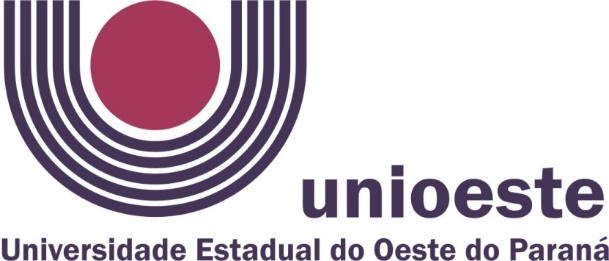 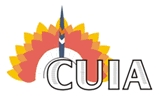 PRÓ-REITORIA DE GRADUAÇÃODIRETORIA DE ENSINOASSESSORIA DE DIRETORIA EM PROJETOS, ESTÁGIOS E MONITORIASFORMULÁRIO 01*PROPOSTA DE SOLICITAÇÃO DE BOLSA DE MONITORIAPRÓ-REITORIA DE GRADUAÇÃODIRETORIA DE ENSINOASSESSORIA DE DIRETORIA EM PROJETOS, ESTÁGIOS E MONITORIASFORMULÁRIO 02 INDICADORES DE QUALIFICAÇÃO DO MONITOR CANDIDATO À BOLSAQuantificar estas informações e anexar os comprovantes na sequência numérica abaixo, identificando cada item pontuado.BLOCO I – IDENTIFICAÇÃOBLOCO I – IDENTIFICAÇÃO1.Docente-orientador:2.Curso: 3.Centro:4.Campus:5. Carga horária semanal: 12 horas semanais6. Período de desenvolvimento: (De novembro/2023 a junho/2024)7. Monitor (nome, fone e e-mail):1.Docente-orientador:2.Curso: 3.Centro:4.Campus:5. Carga horária semanal: 12 horas semanais6. Período de desenvolvimento: (De novembro/2023 a junho/2024)7. Monitor (nome, fone e e-mail):BLOCO II - CRONOGRAMA DE EXECUÇÃO ADAPTADOBLOCO II - CRONOGRAMA DE EXECUÇÃO ADAPTADOBLOCO III – ASSINATURASBLOCO III – ASSINATURAS  __________________________        ___________________________                                 Docente-orientador                                     Monitor  __________________________        ___________________________                                 Docente-orientador                                     MonitorITENSQUANT(A)PESO(B)NÃO PREENCHERUSO DA PROGRADPONTUAÇÃO(A X B)Média das disciplinas já cursadas (MÁXIMO 90 PONTOS)...........0,9.........................2. Experiência: (MÁXIMO DE 10 PONTOS)2.1 Monitoria aprovada no Centro afeto e concluída............2.2 Atividade de pesquisa (colaborador) concluída ou em andamento.....................................................................2.3 Atividade de extensão (colaborador) concluída ou em andamento.....................................................................2.4 Projeto de ensino (colaborador) concluído ou em andamento......................................................................2.5 Apresentação de trabalho em evento (oral ou painel)...............................................................62221TOTAL (MÁXIMO 100 PONTOS)........................